AYIN ENLERİ PROJEMİZOKULUMUZDA HER AY AYIN ÖĞRENCİSİ, AYIN EN ÇOK KİTAP OKUYAN ÖĞRENCİSİ, AYIN EN TEMİZ SINIFI ÖĞRETMENLERİMİZ TARAFINDAN SEÇİLMEKTEDİR. SEÇİLEN ÖĞRENCİLRİMİZE HEDİYELERİ SINIF ÖĞRETMENLERİ TARAFINDAN VERİLMEKTEDİR. 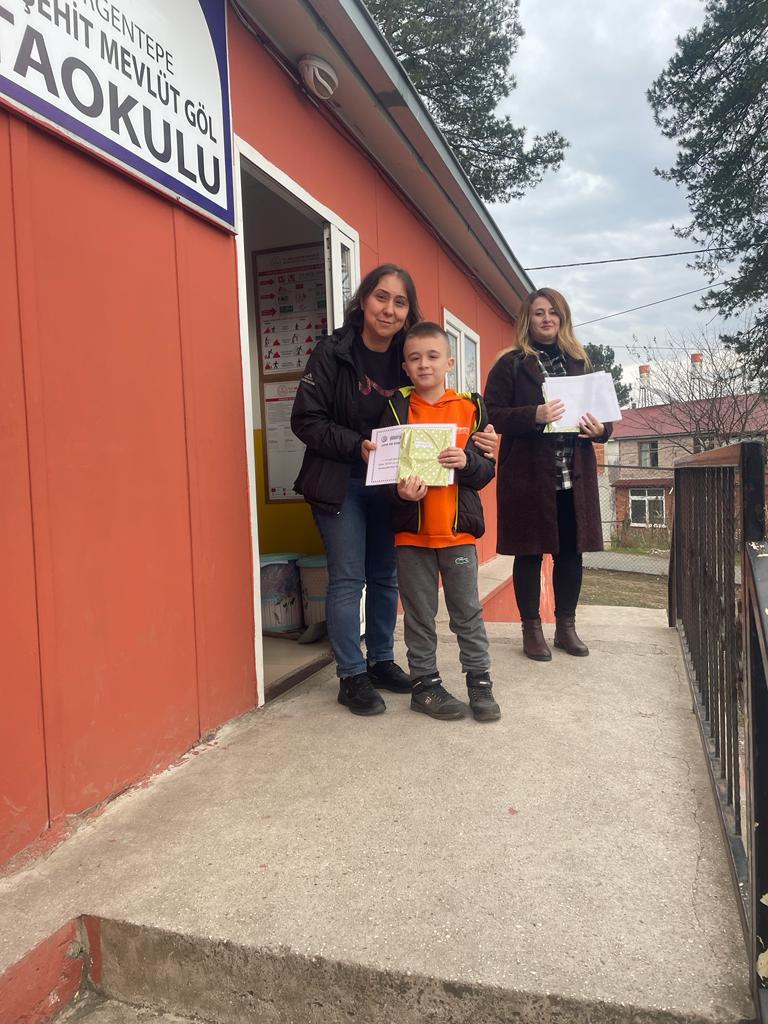 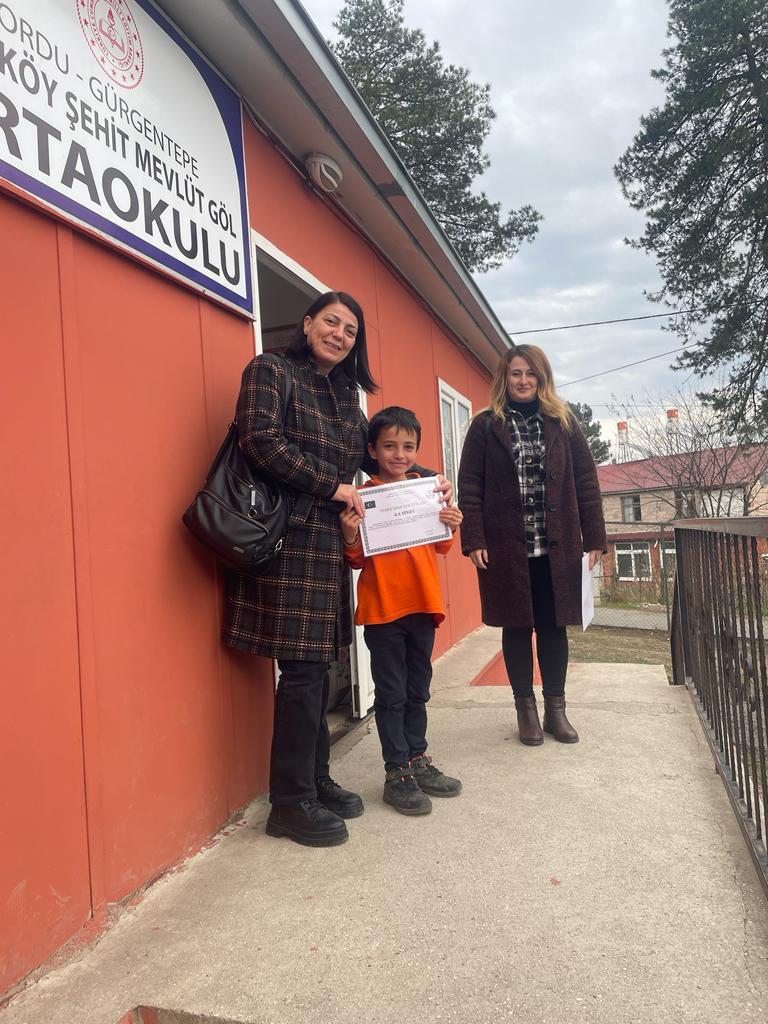 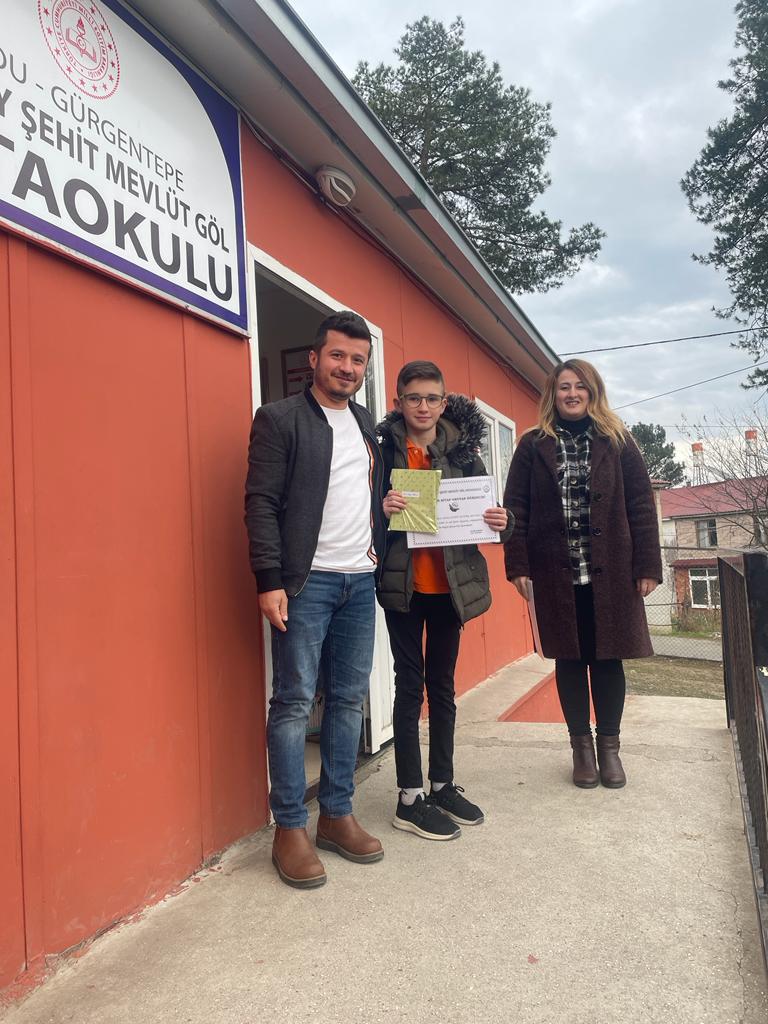 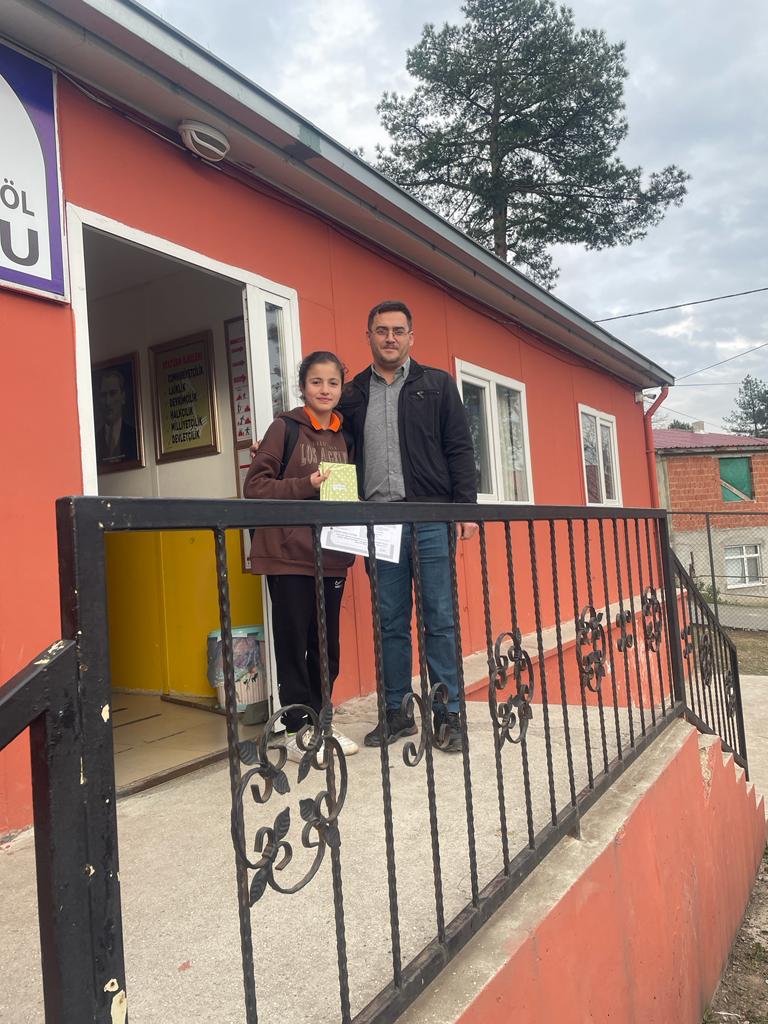 